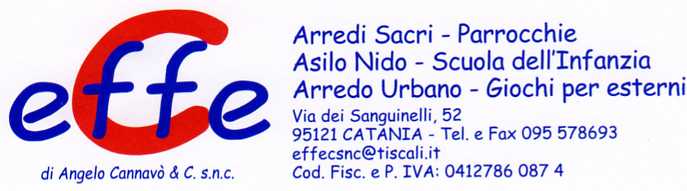 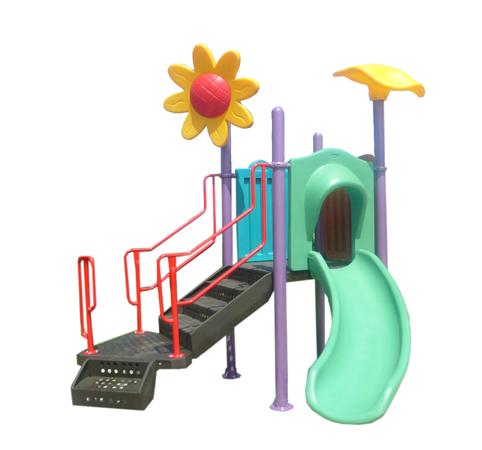 Descrizione:Gioco realizzato con pali di sostegno il alluminioverniciato, e pedana in acciaio. Scivolo, pannelli dichiusura e terminali, in polietilene.Il sistema è composto da: 1 modulo torre (con altezzapedana da 90 cm), e da telai di contenimento edelementi ludici(scivolo curvo, pannelli rana, terminali afungo e margherita,...)Dimenioni:Ingombro giochi:3,47x3,32x3,60 (H) mt.Spazio consigliato: 6,20x6,20*4,1H.= 38,4mq
I colori delle attrezzature rappresentati nelleimmagini sono da considerarsi puramente indicativi.
Categoria: Castelli nido per esterniCodice: EP3001M